Приложение № 3к постановлению администрацииАсбестовского городского округаот «28» сентября 2020 г. № 534-ПАРезультаты предоставления Иного межбюджетного трансфертаГлава Асбестовского городского округа                                                                                                                                                                                                                                                                 Н.Р.ТихонованаНаименование уполномоченного органаместного самоуправления		Наименование местного бюджета 	Наименование финансового органамуниципального образования		Наименование органа исполнительной власти - главного распорядителя средств бюджетасубъекта Российской Федерации		Наименование государственнойпрограммы		Периодичность:		Единица измерения: рубль (с точностью до второго десятичного знака после запятой)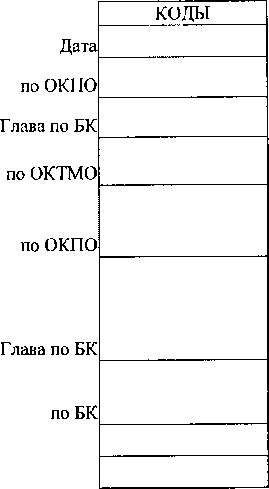 ОТЧЕТо достижении результатов предоставления Иного межбюджетного трансферта по состоянию на «	»	20	годаНаименование уполномоченного органа местного самоуправления Наименование бюджета субъекта Российской ФедерацииНаименование уполномоченного органа исполнительной власти субъекта Российской ФедерацииНаименование государственной программы/ Непрограммное направление деятельности Периодичность:Руководитель				(уполномоченное лицо)	(должность)	(подпись)	(расшифровка подписи)«	»	20 г.Наименованиемероприятия (объекта капитального строительства, объекта недвижимого имущества)Код строкиРезультатпредоставления Иного межбюджетного трансфертаЕдиницаизмерения по ОКЕИЕдиницаизмерения по ОКЕИЗначения результата предоставления Иного межбюджетного трансфертаЗначения результата предоставления Иного межбюджетного трансфертаЗначения результата предоставления Иного межбюджетного трансфертаНаименованиемероприятия (объекта капитального строительства, объекта недвижимого имущества)Код строкиРезультатпредоставления Иного межбюджетного трансфертанаименованиекодплановый периодплановый периодплановый периодНаименованиемероприятия (объекта капитального строительства, объекта недвижимого имущества)Код строкиРезультатпредоставления Иного межбюджетного трансфертанаименованиекод2020 г.2021 г.2022 г.12345678Ежемесячное денежное вознаграждение за классное руководство педагогическим работникам муниципальных образовательных организаций, расположенных на территории Свердловской области, реализующих образовательные программы начального общего, основного общего и среднего общего образования, в том числе адаптированные основные общеобразовательные программы01Доля педагогических работников общеобразовательных организаций, получивших вознаграждение за классное руководство, в общей численности педагогических работников такой категорииПроцент744Наименование показателяКодстрокиСредства местного бюджетаСредства местного бюджетаСредства местного бюджетаСредства местного бюджетаНаименование показателяКодстрокивсеговсегов том числесредства Иного межбюджетного трансферта из бюджета субъект Российской Федерациив том числесредства Иного межбюджетного трансферта из бюджета субъект Российской ФедерацииНаименование показателяКодстрокиза отчетный периоднарастающим итогом с начала годаза отчетный периоднарастающим итогом с начала года123456Остаток средств Иного межбюджетного трансферта на начало года, всего010XXXиз них:подлежит возврату в бюджет субъекта Российской Федерации011XXXОбъем Иного межбюджетного трансферта, предоставленного местному бюджету из бюджета субъекта Российской Федерации020XXXПредусмотрено в местном бюджете (сводной бюджетной росписью бюджета субъекта Российской Федерации) расходов, в целях софинансирования которых предоставлен Иной межбюджетный трансферт030XXПоступило средств Иного межбюджетного трансферта в местный бюджет из бюджета субъекта Российской Федерации040XXИзрасходовано средств местного бюджета (кассовый расход)050Восстановлено средств Иного межбюджетного трансферта в местный бюджет, всего060XXв том числеиспользованных не по целевому назначению в текущем году061XXиспользованных не по целевому назначению в предшествующие годы062XXиспользованных в предшествующие годы063XXВозвращено в федеральный бюджет средств Иного межбюджетного трансферта, восстановленных в местный бюджет, всего070XXв том числеостаток средств Иного межбюджетного трансферта на начало года071XXиспользованных не по целевому назначению072XXиспользованные в предшествующие годы073XXОстаток средств Иного межбюджетного трансферта на конец отчетного периода (года), всего080XXиз нихподлежит возврату в бюджет субъекта Российской Федерации081XXНаименованиемероприятия (объекта капитального строительства, объекта недвижимого имущества)КодстрокиРезультатЕдиница измерения по ОКЕИЕдиница измерения по ОКЕИЗначение результатаЗначение результатаПричина отклоненияНаименованиемероприятия (объекта капитального строительства, объекта недвижимого имущества)КодстрокиРезультатнаименованиекодплановоефактическоеПричина отклонения1234567801